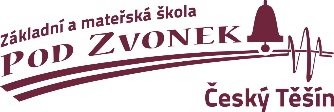 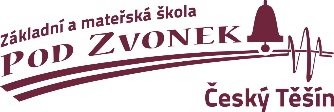 KNIHCENTRUM.CZ s.r.o.Hlavní třída 117/19735 01 Český TěšínFakturační adresa:Smetanovo náměstí 222/8702 00 Ostrava - Moravská OstravaIČ: 27854507	VÁŠ DOPIS ZNAČKY/ZE DNE	NAŠE ZNAČKA	 VYŘIZUJE/LINKA	         V ČESKÉM TĚŠÍNĚ				      352/ZŠ/2023	  	 XXXXX XXXXX                     21. 11. 2023ObjednávkaObjednáváme u Vás 480 ks dárkových papírových poukazů v hodnotě 300,- Kč/1 ks vč. DPH.Celková objednávka v částce 144 000,- Kč. Prosíme o včasný termín zhotovení. Děkujeme.S pozdravem						akceptace objednávky 27.11.2023Mgr. Renáta Čalová Wapieniková			            ředitelka školy